1.1. Описание услуги1.1. Описание услуги1.1. Описание услуги1.1. Описание услуги1.1. Описание услуги1.1. Описание услуги1.1. Описание услугиВ рамках ИТ-услуги осуществляется поддержка функционала системы «Цифровизация процесса привлечения и оценки внешних кандидатов» в установленный период доступности, а также своевременную поддержку пользователей.В рамках ИТ-услуги осуществляется поддержка функционала системы «Цифровизация процесса привлечения и оценки внешних кандидатов» в установленный период доступности, а также своевременную поддержку пользователей.В рамках ИТ-услуги осуществляется поддержка функционала системы «Цифровизация процесса привлечения и оценки внешних кандидатов» в установленный период доступности, а также своевременную поддержку пользователей.В рамках ИТ-услуги осуществляется поддержка функционала системы «Цифровизация процесса привлечения и оценки внешних кандидатов» в установленный период доступности, а также своевременную поддержку пользователей.В рамках ИТ-услуги осуществляется поддержка функционала системы «Цифровизация процесса привлечения и оценки внешних кандидатов» в установленный период доступности, а также своевременную поддержку пользователей.В рамках ИТ-услуги осуществляется поддержка функционала системы «Цифровизация процесса привлечения и оценки внешних кандидатов» в установленный период доступности, а также своевременную поддержку пользователей.В рамках ИТ-услуги осуществляется поддержка функционала системы «Цифровизация процесса привлечения и оценки внешних кандидатов» в установленный период доступности, а также своевременную поддержку пользователей.1.2. Способ подключения к ИТ-системе (если необходимо и в зависимости от технической возможности организации)1.2. Способ подключения к ИТ-системе (если необходимо и в зависимости от технической возможности организации)1.2. Способ подключения к ИТ-системе (если необходимо и в зависимости от технической возможности организации)1.2. Способ подключения к ИТ-системе (если необходимо и в зависимости от технической возможности организации)1.2. Способ подключения к ИТ-системе (если необходимо и в зависимости от технической возможности организации)1.2. Способ подключения к ИТ-системе (если необходимо и в зависимости от технической возможности организации)1.2. Способ подключения к ИТ-системе (если необходимо и в зависимости от технической возможности организации)Ярлык на Портале терминальных приложенийПрямая ссылка на Web-ресурс из КСПДПрямая ссылка на Web-ресурс из интернет (требуется СКЗИ на АРМ / не требуется)«Толстый клиент» на АРМ пользователя (требуется СКЗИ на АРМ / не требуется)Другой способ ________________________________________________Ярлык на Портале терминальных приложенийПрямая ссылка на Web-ресурс из КСПДПрямая ссылка на Web-ресурс из интернет (требуется СКЗИ на АРМ / не требуется)«Толстый клиент» на АРМ пользователя (требуется СКЗИ на АРМ / не требуется)Другой способ ________________________________________________Ярлык на Портале терминальных приложенийПрямая ссылка на Web-ресурс из КСПДПрямая ссылка на Web-ресурс из интернет (требуется СКЗИ на АРМ / не требуется)«Толстый клиент» на АРМ пользователя (требуется СКЗИ на АРМ / не требуется)Другой способ ________________________________________________Ярлык на Портале терминальных приложенийПрямая ссылка на Web-ресурс из КСПДПрямая ссылка на Web-ресурс из интернет (требуется СКЗИ на АРМ / не требуется)«Толстый клиент» на АРМ пользователя (требуется СКЗИ на АРМ / не требуется)Другой способ ________________________________________________Ярлык на Портале терминальных приложенийПрямая ссылка на Web-ресурс из КСПДПрямая ссылка на Web-ресурс из интернет (требуется СКЗИ на АРМ / не требуется)«Толстый клиент» на АРМ пользователя (требуется СКЗИ на АРМ / не требуется)Другой способ ________________________________________________Ярлык на Портале терминальных приложенийПрямая ссылка на Web-ресурс из КСПДПрямая ссылка на Web-ресурс из интернет (требуется СКЗИ на АРМ / не требуется)«Толстый клиент» на АРМ пользователя (требуется СКЗИ на АРМ / не требуется)Другой способ ________________________________________________Ярлык на Портале терминальных приложенийПрямая ссылка на Web-ресурс из КСПДПрямая ссылка на Web-ресурс из интернет (требуется СКЗИ на АРМ / не требуется)«Толстый клиент» на АРМ пользователя (требуется СКЗИ на АРМ / не требуется)Другой способ ________________________________________________1.3. Группа корпоративных бизнес-процессов / сценариев, поддерживаемых в рамках услуги   1.3. Группа корпоративных бизнес-процессов / сценариев, поддерживаемых в рамках услуги   1.3. Группа корпоративных бизнес-процессов / сценариев, поддерживаемых в рамках услуги   1.3. Группа корпоративных бизнес-процессов / сценариев, поддерживаемых в рамках услуги   1.3. Группа корпоративных бизнес-процессов / сценариев, поддерживаемых в рамках услуги   1.3. Группа корпоративных бизнес-процессов / сценариев, поддерживаемых в рамках услуги   1.3. Группа корпоративных бизнес-процессов / сценариев, поддерживаемых в рамках услуги   1. Попадание кандидата в воронку подбора2. Интервью кандидата с чат-ботом / роботом3. Видео-интервью и дистанционная оценка4. Личное собеседование 5. Заполнение анкеты для проверки в блоке безопасности6. Предложение о работе кандидату7. Exit - интервью8. Коммуникации с кандидатом.1. Попадание кандидата в воронку подбора2. Интервью кандидата с чат-ботом / роботом3. Видео-интервью и дистанционная оценка4. Личное собеседование 5. Заполнение анкеты для проверки в блоке безопасности6. Предложение о работе кандидату7. Exit - интервью8. Коммуникации с кандидатом.1. Попадание кандидата в воронку подбора2. Интервью кандидата с чат-ботом / роботом3. Видео-интервью и дистанционная оценка4. Личное собеседование 5. Заполнение анкеты для проверки в блоке безопасности6. Предложение о работе кандидату7. Exit - интервью8. Коммуникации с кандидатом.1. Попадание кандидата в воронку подбора2. Интервью кандидата с чат-ботом / роботом3. Видео-интервью и дистанционная оценка4. Личное собеседование 5. Заполнение анкеты для проверки в блоке безопасности6. Предложение о работе кандидату7. Exit - интервью8. Коммуникации с кандидатом.1. Попадание кандидата в воронку подбора2. Интервью кандидата с чат-ботом / роботом3. Видео-интервью и дистанционная оценка4. Личное собеседование 5. Заполнение анкеты для проверки в блоке безопасности6. Предложение о работе кандидату7. Exit - интервью8. Коммуникации с кандидатом.1. Попадание кандидата в воронку подбора2. Интервью кандидата с чат-ботом / роботом3. Видео-интервью и дистанционная оценка4. Личное собеседование 5. Заполнение анкеты для проверки в блоке безопасности6. Предложение о работе кандидату7. Exit - интервью8. Коммуникации с кандидатом.1. Попадание кандидата в воронку подбора2. Интервью кандидата с чат-ботом / роботом3. Видео-интервью и дистанционная оценка4. Личное собеседование 5. Заполнение анкеты для проверки в блоке безопасности6. Предложение о работе кандидату7. Exit - интервью8. Коммуникации с кандидатом.1.4. Интеграция с корпоративными ИТ-системами1.4. Интеграция с корпоративными ИТ-системами1.4. Интеграция с корпоративными ИТ-системами1.4. Интеграция с корпоративными ИТ-системами1.4. Интеграция с корпоративными ИТ-системами1.4. Интеграция с корпоративными ИТ-системами1.4. Интеграция с корпоративными ИТ-системамиИТ-системаГруппа процессовГруппа процессовГруппа процессовГруппа процессовГруппа процессовРЕКОРД ИН- Передача данных анкеты кандидата- Передача заявки на подбор и информации о проведении интервью- Передача данных анкеты кандидата- Передача заявки на подбор и информации о проведении интервью- Передача данных анкеты кандидата- Передача заявки на подбор и информации о проведении интервью- Передача данных анкеты кандидата- Передача заявки на подбор и информации о проведении интервью- Передача данных анкеты кандидата- Передача заявки на подбор и информации о проведении интервьюActive Directory- Идентификация пользователей с помощью механизма SSO- Идентификация пользователей с помощью механизма SSO- Идентификация пользователей с помощью механизма SSO- Идентификация пользователей с помощью механизма SSO- Идентификация пользователей с помощью механизма SSOMS Exchange- Отправка электронных сообщений- Отправка электронных сообщений- Отправка электронных сообщений- Отправка электронных сообщений- Отправка электронных сообщений1.5. Интеграция с внешними ИТ-системами1.5. Интеграция с внешними ИТ-системами1.5. Интеграция с внешними ИТ-системами1.5. Интеграция с внешними ИТ-системами1.5. Интеграция с внешними ИТ-системами1.5. Интеграция с внешними ИТ-системами1.5. Интеграция с внешними ИТ-системамиИТ-системаГруппа процессовГруппа процессовГруппа процессовГруппа процессовГруппа процессов Job-порталы- публикация вакансий- сбор откликов и резюме- публикация вакансий- сбор откликов и резюме- публикация вакансий- сбор откликов и резюме- публикация вакансий- сбор откликов и резюме- публикация вакансий- сбор откликов и резюме1.6. Состав услуги1.6. Состав услуги1.6. Состав услуги1.6. Состав услуги1.6. Состав услуги1.6. Состав услуги1.6. Состав услугиЦентр поддержки пользователей  - Прием, обработка, регистрация и маршрутизация поступающих обращений от пользователей.  - Прием, обработка, регистрация и маршрутизация поступающих обращений от пользователей.  - Прием, обработка, регистрация и маршрутизация поступающих обращений от пользователей.  - Прием, обработка, регистрация и маршрутизация поступающих обращений от пользователей.  - Прием, обработка, регистрация и маршрутизация поступающих обращений от пользователей.Функциональная поддержка- Диагностика и устранение возникающих инцидентов и проблем в рамках поступающих обращений; - Консультирование пользователей по работе в ИТ-системе в объеме реализованных бизнес-процессов; - Настройка и расширения функциональности ИТ-системы в рамках поступающих обращений, в случае если данные работы не влекут за собой  изменение логики реализованного бизнес-процесса; - Ведение матрицы ролей и полномочий, консультации пользователей по ролям; - Подготовка и тестирование обновлений ИТ-системы; - Консультации в части подключения и авторизации в системе; - Подготовка учебных материалов и статей знаний по часто задаваемым вопросам и публикация их для общего доступа.- Диагностика и устранение возникающих инцидентов и проблем в рамках поступающих обращений; - Консультирование пользователей по работе в ИТ-системе в объеме реализованных бизнес-процессов; - Настройка и расширения функциональности ИТ-системы в рамках поступающих обращений, в случае если данные работы не влекут за собой  изменение логики реализованного бизнес-процесса; - Ведение матрицы ролей и полномочий, консультации пользователей по ролям; - Подготовка и тестирование обновлений ИТ-системы; - Консультации в части подключения и авторизации в системе; - Подготовка учебных материалов и статей знаний по часто задаваемым вопросам и публикация их для общего доступа.- Диагностика и устранение возникающих инцидентов и проблем в рамках поступающих обращений; - Консультирование пользователей по работе в ИТ-системе в объеме реализованных бизнес-процессов; - Настройка и расширения функциональности ИТ-системы в рамках поступающих обращений, в случае если данные работы не влекут за собой  изменение логики реализованного бизнес-процесса; - Ведение матрицы ролей и полномочий, консультации пользователей по ролям; - Подготовка и тестирование обновлений ИТ-системы; - Консультации в части подключения и авторизации в системе; - Подготовка учебных материалов и статей знаний по часто задаваемым вопросам и публикация их для общего доступа.- Диагностика и устранение возникающих инцидентов и проблем в рамках поступающих обращений; - Консультирование пользователей по работе в ИТ-системе в объеме реализованных бизнес-процессов; - Настройка и расширения функциональности ИТ-системы в рамках поступающих обращений, в случае если данные работы не влекут за собой  изменение логики реализованного бизнес-процесса; - Ведение матрицы ролей и полномочий, консультации пользователей по ролям; - Подготовка и тестирование обновлений ИТ-системы; - Консультации в части подключения и авторизации в системе; - Подготовка учебных материалов и статей знаний по часто задаваемым вопросам и публикация их для общего доступа.- Диагностика и устранение возникающих инцидентов и проблем в рамках поступающих обращений; - Консультирование пользователей по работе в ИТ-системе в объеме реализованных бизнес-процессов; - Настройка и расширения функциональности ИТ-системы в рамках поступающих обращений, в случае если данные работы не влекут за собой  изменение логики реализованного бизнес-процесса; - Ведение матрицы ролей и полномочий, консультации пользователей по ролям; - Подготовка и тестирование обновлений ИТ-системы; - Консультации в части подключения и авторизации в системе; - Подготовка учебных материалов и статей знаний по часто задаваемым вопросам и публикация их для общего доступа.Поддержка интеграционных процессов- Мониторинг интеграционных сценариев в рамках поддерживаемых бизнес-процессов; - Диагностика и устранение возникающих инцидентов и проблем в части передачи данных через интеграционную шину в рамках поступающих обращений.- Мониторинг интеграционных сценариев в рамках поддерживаемых бизнес-процессов; - Диагностика и устранение возникающих инцидентов и проблем в части передачи данных через интеграционную шину в рамках поступающих обращений.- Мониторинг интеграционных сценариев в рамках поддерживаемых бизнес-процессов; - Диагностика и устранение возникающих инцидентов и проблем в части передачи данных через интеграционную шину в рамках поступающих обращений.- Мониторинг интеграционных сценариев в рамках поддерживаемых бизнес-процессов; - Диагностика и устранение возникающих инцидентов и проблем в части передачи данных через интеграционную шину в рамках поступающих обращений.- Мониторинг интеграционных сценариев в рамках поддерживаемых бизнес-процессов; - Диагностика и устранение возникающих инцидентов и проблем в части передачи данных через интеграционную шину в рамках поступающих обращений.ИТ-инфраструктура- Ведение полномочий в ИТ-системе в рамках разработанной концепции ролей и полномочий – предоставление, продление, прекращение прав доступа пользователей; - Обновление программного обеспечения ИТ-системы в объеме реализованных функциональных направлений и бизнес-функций; - Установка и обновление серверного программного обеспечения, требуемого для бесперебойного функционирования ИТ-системы в соответствии со спецификацией; - Обеспечение резервного копирования и восстановления, в случае необходимости, баз данных. - Предоставление прав доступа, присвоение соответствующих ролей в системе ведения учетных записей пользователей.- Ведение полномочий в ИТ-системе в рамках разработанной концепции ролей и полномочий – предоставление, продление, прекращение прав доступа пользователей; - Обновление программного обеспечения ИТ-системы в объеме реализованных функциональных направлений и бизнес-функций; - Установка и обновление серверного программного обеспечения, требуемого для бесперебойного функционирования ИТ-системы в соответствии со спецификацией; - Обеспечение резервного копирования и восстановления, в случае необходимости, баз данных. - Предоставление прав доступа, присвоение соответствующих ролей в системе ведения учетных записей пользователей.- Ведение полномочий в ИТ-системе в рамках разработанной концепции ролей и полномочий – предоставление, продление, прекращение прав доступа пользователей; - Обновление программного обеспечения ИТ-системы в объеме реализованных функциональных направлений и бизнес-функций; - Установка и обновление серверного программного обеспечения, требуемого для бесперебойного функционирования ИТ-системы в соответствии со спецификацией; - Обеспечение резервного копирования и восстановления, в случае необходимости, баз данных. - Предоставление прав доступа, присвоение соответствующих ролей в системе ведения учетных записей пользователей.- Ведение полномочий в ИТ-системе в рамках разработанной концепции ролей и полномочий – предоставление, продление, прекращение прав доступа пользователей; - Обновление программного обеспечения ИТ-системы в объеме реализованных функциональных направлений и бизнес-функций; - Установка и обновление серверного программного обеспечения, требуемого для бесперебойного функционирования ИТ-системы в соответствии со спецификацией; - Обеспечение резервного копирования и восстановления, в случае необходимости, баз данных. - Предоставление прав доступа, присвоение соответствующих ролей в системе ведения учетных записей пользователей.- Ведение полномочий в ИТ-системе в рамках разработанной концепции ролей и полномочий – предоставление, продление, прекращение прав доступа пользователей; - Обновление программного обеспечения ИТ-системы в объеме реализованных функциональных направлений и бизнес-функций; - Установка и обновление серверного программного обеспечения, требуемого для бесперебойного функционирования ИТ-системы в соответствии со спецификацией; - Обеспечение резервного копирования и восстановления, в случае необходимости, баз данных. - Предоставление прав доступа, присвоение соответствующих ролей в системе ведения учетных записей пользователей.Развитие и адаптация ИТ-системыРазвитие и адаптация ИТ-системы в части реализации нового функционала в рамках настоящей услуги не осуществляетсяРазвитие и адаптация ИТ-системы в части реализации нового функционала в рамках настоящей услуги не осуществляетсяРазвитие и адаптация ИТ-системы в части реализации нового функционала в рамках настоящей услуги не осуществляетсяРазвитие и адаптация ИТ-системы в части реализации нового функционала в рамках настоящей услуги не осуществляетсяРазвитие и адаптация ИТ-системы в части реализации нового функционала в рамках настоящей услуги не осуществляется1.7. Наименование и место хранения пользовательской документации:1.7. Наименование и место хранения пользовательской документации:1.7. Наименование и место хранения пользовательской документации:1.7. Наименование и место хранения пользовательской документации:1.7. Наименование и место хранения пользовательской документации:1.7. Наименование и место хранения пользовательской документации:1.7. Наименование и место хранения пользовательской документации:ИТ-системанетнетнетнетнетПортал Госкорпорации «Росатом»Путь: Портал информационных технологий → ИТ-ресурсы → ИС ЦП - Цифровизация процесса привлечения и оценки внешних кандидатов → ИнструкцииПуть: Портал информационных технологий → ИТ-ресурсы → Система развития кадрового потенциала РЕКОРД «импортонезависимая» → ИнструкцииПуть: Портал информационных технологий → ИТ-ресурсы → ИС ЦП - Цифровизация процесса привлечения и оценки внешних кандидатов → ИнструкцииПуть: Портал информационных технологий → ИТ-ресурсы → Система развития кадрового потенциала РЕКОРД «импортонезависимая» → ИнструкцииПуть: Портал информационных технологий → ИТ-ресурсы → ИС ЦП - Цифровизация процесса привлечения и оценки внешних кандидатов → ИнструкцииПуть: Портал информационных технологий → ИТ-ресурсы → Система развития кадрового потенциала РЕКОРД «импортонезависимая» → ИнструкцииПуть: Портал информационных технологий → ИТ-ресурсы → ИС ЦП - Цифровизация процесса привлечения и оценки внешних кандидатов → ИнструкцииПуть: Портал информационных технологий → ИТ-ресурсы → Система развития кадрового потенциала РЕКОРД «импортонезависимая» → ИнструкцииПуть: Портал информационных технологий → ИТ-ресурсы → ИС ЦП - Цифровизация процесса привлечения и оценки внешних кандидатов → ИнструкцииПуть: Портал информационных технологий → ИТ-ресурсы → Система развития кадрового потенциала РЕКОРД «импортонезависимая» → ИнструкцииИное местонетнетнетнетнетИное местонетнетнетнетнетИное местонетнетнетнетнет1.8. Ограничения по оказанию услуги1.8. Ограничения по оказанию услуги1.8. Ограничения по оказанию услуги1.8. Ограничения по оказанию услуги1.8. Ограничения по оказанию услуги1.8. Ограничения по оказанию услуги1.8. Ограничения по оказанию услуги1.8.1. В п.1.3. представлен полный перечень групп бизнес-процессов / сценариев, реализованных в информационной системе.
Для каждого отдельно взятого Заказчика осуществляется поддержка того перечня бизнес-процессов/сценариев, который был внедрен и введен в постоянную (промышленную) эксплуатацию приказом по организации Заказчика.
1.8.2. Для автоматизированных/информационных систем в защищённом исполнении действуют ограничения, предусмотренные для объектов информатизации, аттестованных по требованиям безопасности информации.1.8.3. Перечень персональных данных, обрабатываемых в рамках услуги: ФИО, дата рождения, пол, адрес места жительства, адрес регистрации, гражданство, адрес электронной почты, номер телефона, паспортные данные, ИНН, СНИЛС, семейное положение, сведения об образовании, информация о воинской обязанности, сведения о трудовой деятельности, сведения о наличии допуска к государственной тайне, иная информация, запрашиваемая в ходе привлечения кандидата; сведения, предоставленные пользователем в резюме; информация, предоставленная пользователем самостоятельно в рамках видео интервью;Информация о близких родственниках (степень родства, ФИО, дата рождения, место рождения, информация о гражданстве, о месте жительства).Сканированные копии документов, предоставленные пользователем: паспорт, трудовая книжка, (ИНН), СНИЛС, военный билет, документы об образовании, свидетельства о регистрации, свидетельство о браке, свидетельство о рождении детей, удостоверение ликвидатора катастрофы на Чернобыльской АЭС.1.8.1. В п.1.3. представлен полный перечень групп бизнес-процессов / сценариев, реализованных в информационной системе.
Для каждого отдельно взятого Заказчика осуществляется поддержка того перечня бизнес-процессов/сценариев, который был внедрен и введен в постоянную (промышленную) эксплуатацию приказом по организации Заказчика.
1.8.2. Для автоматизированных/информационных систем в защищённом исполнении действуют ограничения, предусмотренные для объектов информатизации, аттестованных по требованиям безопасности информации.1.8.3. Перечень персональных данных, обрабатываемых в рамках услуги: ФИО, дата рождения, пол, адрес места жительства, адрес регистрации, гражданство, адрес электронной почты, номер телефона, паспортные данные, ИНН, СНИЛС, семейное положение, сведения об образовании, информация о воинской обязанности, сведения о трудовой деятельности, сведения о наличии допуска к государственной тайне, иная информация, запрашиваемая в ходе привлечения кандидата; сведения, предоставленные пользователем в резюме; информация, предоставленная пользователем самостоятельно в рамках видео интервью;Информация о близких родственниках (степень родства, ФИО, дата рождения, место рождения, информация о гражданстве, о месте жительства).Сканированные копии документов, предоставленные пользователем: паспорт, трудовая книжка, (ИНН), СНИЛС, военный билет, документы об образовании, свидетельства о регистрации, свидетельство о браке, свидетельство о рождении детей, удостоверение ликвидатора катастрофы на Чернобыльской АЭС.1.8.1. В п.1.3. представлен полный перечень групп бизнес-процессов / сценариев, реализованных в информационной системе.
Для каждого отдельно взятого Заказчика осуществляется поддержка того перечня бизнес-процессов/сценариев, который был внедрен и введен в постоянную (промышленную) эксплуатацию приказом по организации Заказчика.
1.8.2. Для автоматизированных/информационных систем в защищённом исполнении действуют ограничения, предусмотренные для объектов информатизации, аттестованных по требованиям безопасности информации.1.8.3. Перечень персональных данных, обрабатываемых в рамках услуги: ФИО, дата рождения, пол, адрес места жительства, адрес регистрации, гражданство, адрес электронной почты, номер телефона, паспортные данные, ИНН, СНИЛС, семейное положение, сведения об образовании, информация о воинской обязанности, сведения о трудовой деятельности, сведения о наличии допуска к государственной тайне, иная информация, запрашиваемая в ходе привлечения кандидата; сведения, предоставленные пользователем в резюме; информация, предоставленная пользователем самостоятельно в рамках видео интервью;Информация о близких родственниках (степень родства, ФИО, дата рождения, место рождения, информация о гражданстве, о месте жительства).Сканированные копии документов, предоставленные пользователем: паспорт, трудовая книжка, (ИНН), СНИЛС, военный билет, документы об образовании, свидетельства о регистрации, свидетельство о браке, свидетельство о рождении детей, удостоверение ликвидатора катастрофы на Чернобыльской АЭС.1.8.1. В п.1.3. представлен полный перечень групп бизнес-процессов / сценариев, реализованных в информационной системе.
Для каждого отдельно взятого Заказчика осуществляется поддержка того перечня бизнес-процессов/сценариев, который был внедрен и введен в постоянную (промышленную) эксплуатацию приказом по организации Заказчика.
1.8.2. Для автоматизированных/информационных систем в защищённом исполнении действуют ограничения, предусмотренные для объектов информатизации, аттестованных по требованиям безопасности информации.1.8.3. Перечень персональных данных, обрабатываемых в рамках услуги: ФИО, дата рождения, пол, адрес места жительства, адрес регистрации, гражданство, адрес электронной почты, номер телефона, паспортные данные, ИНН, СНИЛС, семейное положение, сведения об образовании, информация о воинской обязанности, сведения о трудовой деятельности, сведения о наличии допуска к государственной тайне, иная информация, запрашиваемая в ходе привлечения кандидата; сведения, предоставленные пользователем в резюме; информация, предоставленная пользователем самостоятельно в рамках видео интервью;Информация о близких родственниках (степень родства, ФИО, дата рождения, место рождения, информация о гражданстве, о месте жительства).Сканированные копии документов, предоставленные пользователем: паспорт, трудовая книжка, (ИНН), СНИЛС, военный билет, документы об образовании, свидетельства о регистрации, свидетельство о браке, свидетельство о рождении детей, удостоверение ликвидатора катастрофы на Чернобыльской АЭС.1.8.1. В п.1.3. представлен полный перечень групп бизнес-процессов / сценариев, реализованных в информационной системе.
Для каждого отдельно взятого Заказчика осуществляется поддержка того перечня бизнес-процессов/сценариев, который был внедрен и введен в постоянную (промышленную) эксплуатацию приказом по организации Заказчика.
1.8.2. Для автоматизированных/информационных систем в защищённом исполнении действуют ограничения, предусмотренные для объектов информатизации, аттестованных по требованиям безопасности информации.1.8.3. Перечень персональных данных, обрабатываемых в рамках услуги: ФИО, дата рождения, пол, адрес места жительства, адрес регистрации, гражданство, адрес электронной почты, номер телефона, паспортные данные, ИНН, СНИЛС, семейное положение, сведения об образовании, информация о воинской обязанности, сведения о трудовой деятельности, сведения о наличии допуска к государственной тайне, иная информация, запрашиваемая в ходе привлечения кандидата; сведения, предоставленные пользователем в резюме; информация, предоставленная пользователем самостоятельно в рамках видео интервью;Информация о близких родственниках (степень родства, ФИО, дата рождения, место рождения, информация о гражданстве, о месте жительства).Сканированные копии документов, предоставленные пользователем: паспорт, трудовая книжка, (ИНН), СНИЛС, военный билет, документы об образовании, свидетельства о регистрации, свидетельство о браке, свидетельство о рождении детей, удостоверение ликвидатора катастрофы на Чернобыльской АЭС.1.8.1. В п.1.3. представлен полный перечень групп бизнес-процессов / сценариев, реализованных в информационной системе.
Для каждого отдельно взятого Заказчика осуществляется поддержка того перечня бизнес-процессов/сценариев, который был внедрен и введен в постоянную (промышленную) эксплуатацию приказом по организации Заказчика.
1.8.2. Для автоматизированных/информационных систем в защищённом исполнении действуют ограничения, предусмотренные для объектов информатизации, аттестованных по требованиям безопасности информации.1.8.3. Перечень персональных данных, обрабатываемых в рамках услуги: ФИО, дата рождения, пол, адрес места жительства, адрес регистрации, гражданство, адрес электронной почты, номер телефона, паспортные данные, ИНН, СНИЛС, семейное положение, сведения об образовании, информация о воинской обязанности, сведения о трудовой деятельности, сведения о наличии допуска к государственной тайне, иная информация, запрашиваемая в ходе привлечения кандидата; сведения, предоставленные пользователем в резюме; информация, предоставленная пользователем самостоятельно в рамках видео интервью;Информация о близких родственниках (степень родства, ФИО, дата рождения, место рождения, информация о гражданстве, о месте жительства).Сканированные копии документов, предоставленные пользователем: паспорт, трудовая книжка, (ИНН), СНИЛС, военный билет, документы об образовании, свидетельства о регистрации, свидетельство о браке, свидетельство о рождении детей, удостоверение ликвидатора катастрофы на Чернобыльской АЭС.1.8.1. В п.1.3. представлен полный перечень групп бизнес-процессов / сценариев, реализованных в информационной системе.
Для каждого отдельно взятого Заказчика осуществляется поддержка того перечня бизнес-процессов/сценариев, который был внедрен и введен в постоянную (промышленную) эксплуатацию приказом по организации Заказчика.
1.8.2. Для автоматизированных/информационных систем в защищённом исполнении действуют ограничения, предусмотренные для объектов информатизации, аттестованных по требованиям безопасности информации.1.8.3. Перечень персональных данных, обрабатываемых в рамках услуги: ФИО, дата рождения, пол, адрес места жительства, адрес регистрации, гражданство, адрес электронной почты, номер телефона, паспортные данные, ИНН, СНИЛС, семейное положение, сведения об образовании, информация о воинской обязанности, сведения о трудовой деятельности, сведения о наличии допуска к государственной тайне, иная информация, запрашиваемая в ходе привлечения кандидата; сведения, предоставленные пользователем в резюме; информация, предоставленная пользователем самостоятельно в рамках видео интервью;Информация о близких родственниках (степень родства, ФИО, дата рождения, место рождения, информация о гражданстве, о месте жительства).Сканированные копии документов, предоставленные пользователем: паспорт, трудовая книжка, (ИНН), СНИЛС, военный билет, документы об образовании, свидетельства о регистрации, свидетельство о браке, свидетельство о рождении детей, удостоверение ликвидатора катастрофы на Чернобыльской АЭС.1.9. Норматив на поддержку1.9. Норматив на поддержку1.9. Норматив на поддержку1.9. Норматив на поддержку1.9. Норматив на поддержку1.9. Норматив на поддержку1.9. Норматив на поддержкуПодразделениеПредельное значение трудозатрат на поддержку 1 единицы объемного показателя по услуге (чел.мес.)Предельное значение трудозатрат на поддержку 1 единицы объемного показателя по услуге (чел.мес.)Предельное значение трудозатрат на поддержку 1 единицы объемного показателя по услуге (чел.мес.)Предельное значение трудозатрат на поддержку 1 единицы объемного показателя по услуге (чел.мес.)Предельное значение трудозатрат на поддержку 1 единицы объемного показателя по услуге (чел.мес.)Функциональная поддержка0,0446308000,0446308000,0446308000,0446308000,044630800Поддержка интеграционных процессов0,0004253000,0004253000,0004253000,0004253000,000425300ИТ-инфраструктура0,0213535000,0213535000,0213535000,0213535000,0213535001.10. Дополнительные параметры оказания услуги1.10. Дополнительные параметры оказания услуги1.10. Дополнительные параметры оказания услуги1.10. Дополнительные параметры оказания услуги1.10. Дополнительные параметры оказания услуги1.10. Дополнительные параметры оказания услуги1.10. Дополнительные параметры оказания услуги1.10.1. Допустимый простой ИТ-ресурса в течении года, часов15,5515,5515,5515,5515,551.10.2. Срок хранения данных резервного копирования (в календарных днях)31313131311.10.3. Целевая точка восстановления ИТ-ресурса (RPO) (в рабочих часах)444441.10.4. Целевое время восстановления ИТ-ресурса (RTO) (в рабочих часах)888881.10.5. Обеспечение катастрофоустойчивости ИТ-ресурсаДаДаДаДаДа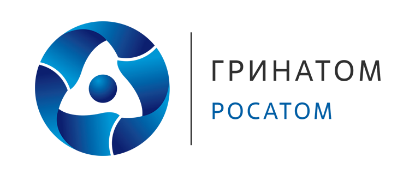 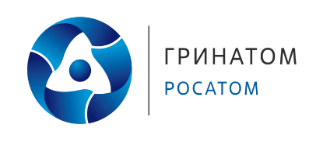 